Southtowns Catholic School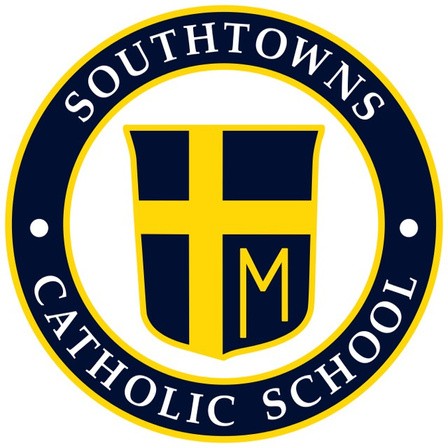 Home School AssociationInitial HSA Board Meeting
September 27th, 2021- 6:00pm St. John Paul II Conference RoomIn Attendance: Russ Clark, Annemarie Tubinis, Megan Almond, Vanessa Erickson, Margaret West, Casey Hatton, Susan Langley, Barb Manely, Brian Pacillo and Natalie ZornRecording Secretary: Casey HattonOctober EventsSpooky Shenanigans SweepstakesConsensus to change name of the raffle to “Spooky Shenanigans Online Raffle” Board agreed on prizes Board agreed on ticket pricesGive option for 3 for $25 = Natalie will update flyer and send out to Board to approve.  Raffle will go live October 1st with drawing October 31st.  Fall Bulb SaleDolly (parishioner) is donating 1200 bulbs to the school Distribute evenly into paper bags and sell for $5 or $6.  6 to a bag with 2 of each Tulips, daffodils and hyacinthusPre-sale. Order forms return by the 15thNote: first come, first serve Will sell at Trunk or Treat and the following dayTrunk or Treat- October 22nd Vanessa Erickson volunteered to chairCan put her phone number on flyer To Do: Accessible bathrooms- Barb Manley will look into Sound system for music- Margaret West asking people Advertising- Natalie Food trucks- Natalie Parking/ traffic- Vanessa volunteered husband LVFD- VanessaLast year the school provided gloves and masks Mother/Son Mass and DinnerSherry Miller has chaired Committee previous years and has volunteered to do it again.  November EventsThanksgiving Food DriveBeginning November 1st, we’ll start collecting food from each grade (each grade is asked to bring in different kinds of food). Work with administration to get distribution list of deserving families Distribute the food November 23rd 4pm- HSA Board will meet to sort, pack up and distribute food.  Wreath Sale- POSTPONED UNTIL NEXT YEARPre-purchase 50 of the 20” ring wreaths, add ribbon and sell after mass. Mark up price a little for a profitAnnemarie will call to see if we can get a discount for buying in bulk. Meeting concluded at 8:15pm